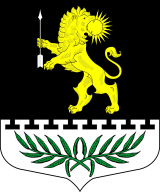 ЛЕНИНГРАДСКАЯ ОБЛАСТЬЛУЖСКИЙ МУНИЦИПАЛЬНЫЙ РАЙОНАДМИНИСТРАЦИЯ СЕРЕБРЯНСКОГО СЕЛЬСКОГО ПОСЕЛЕНИЯПОСТАНОВЛЕНИЕОт 01 ноября 2017 года                 № 172Об отмене постановления.   С целью приведения нормативно-правовых актов в соответствие с действующим законодательством,ПОСТАНОВЛЯЮ:1. Отменить постановление №  106 от 23 июня 2013 года об утверждении «Программы комплексного развития систем коммунальной инфраструктуры муниципального образования Серебрянское сельское поселение».Глава администрацииСеребрянского сельского поселения                                          С.А. Пальок